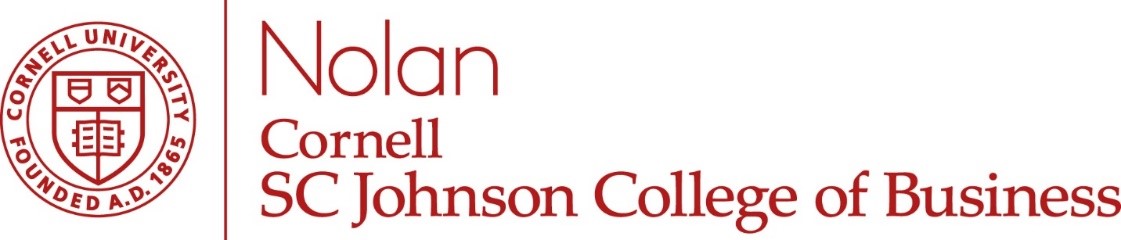 Nolan School of Hotel Administration Study Abroad Policies and Procedures STEP 1: DETERMINE ELIGIBILITY Nolan School of Hotel Administration Eligibility Requirements to Study Abroad STEP 1: DETERMINE ELIGIBILITY Nolan School of Hotel Administration Eligibility Requirements to Study Abroad Minimum Cumulative GPA of 3.0 or Higher Completion of all 1000-level and 2000-level Core Prior to Departure Completion of PE Requirement and Swim Test Completion of First Year Writing Seminar Requirement Ability to Graduate on Time STEP 2: MEET WITH NSHA STUDY ABROAD ADVISOR, TAYLOR SWEAZEY (REQUIRED) Discuss eligibility and policies STEP 2: MEET WITH NSHA STUDY ABROAD ADVISOR, TAYLOR SWEAZEY (REQUIRED) Discuss eligibility and policies Confirm eligibility and your ability to graduate on time and meet goals Confirm eligibility and your ability to graduate on time and meet goals Discuss Policies: Students must enroll in full course load while abroad (equivalent to 15 credit hours). If students exceed 15 credits, only 15 credits will be applied toward degree requirements Students must take courses for a letter grade. Students must receive a grade of C or better in order to receive credit for the course. Grades from courses taken abroad will not impact a student’s Cornell cumulative GPA but will appear on their transcript  Students are required to study the language of the host country while abroad if the official language of the host country is not EnglishStudents cannot take courses that cover material that significantly overlaps with material from a course they have already taken or intend to take upon return Credits will be applied toward Free Electives first. If Free Elective requirement is complete, courses taken abroad may count toward Non-HADM Electives if the course is non-business related.  Programs must last a minimum of 14 weeks in order to earn full credit Discuss Policies: Students must enroll in full course load while abroad (equivalent to 15 credit hours). If students exceed 15 credits, only 15 credits will be applied toward degree requirements Students must take courses for a letter grade. Students must receive a grade of C or better in order to receive credit for the course. Grades from courses taken abroad will not impact a student’s Cornell cumulative GPA but will appear on their transcript  Students are required to study the language of the host country while abroad if the official language of the host country is not EnglishStudents cannot take courses that cover material that significantly overlaps with material from a course they have already taken or intend to take upon return Credits will be applied toward Free Electives first. If Free Elective requirement is complete, courses taken abroad may count toward Non-HADM Electives if the course is non-business related.  Programs must last a minimum of 14 weeks in order to earn full credit STEP 4: APPLY! Two Step Process Apply for Cornell Approval – using the Course Approval form below Program Admission – external application accessed on program’s webpage Please note: these applications can be completed simultaneously, but Nolan School approval must be obtained before your program advisor in Global Learning can complete approval/nomination for the program itself 